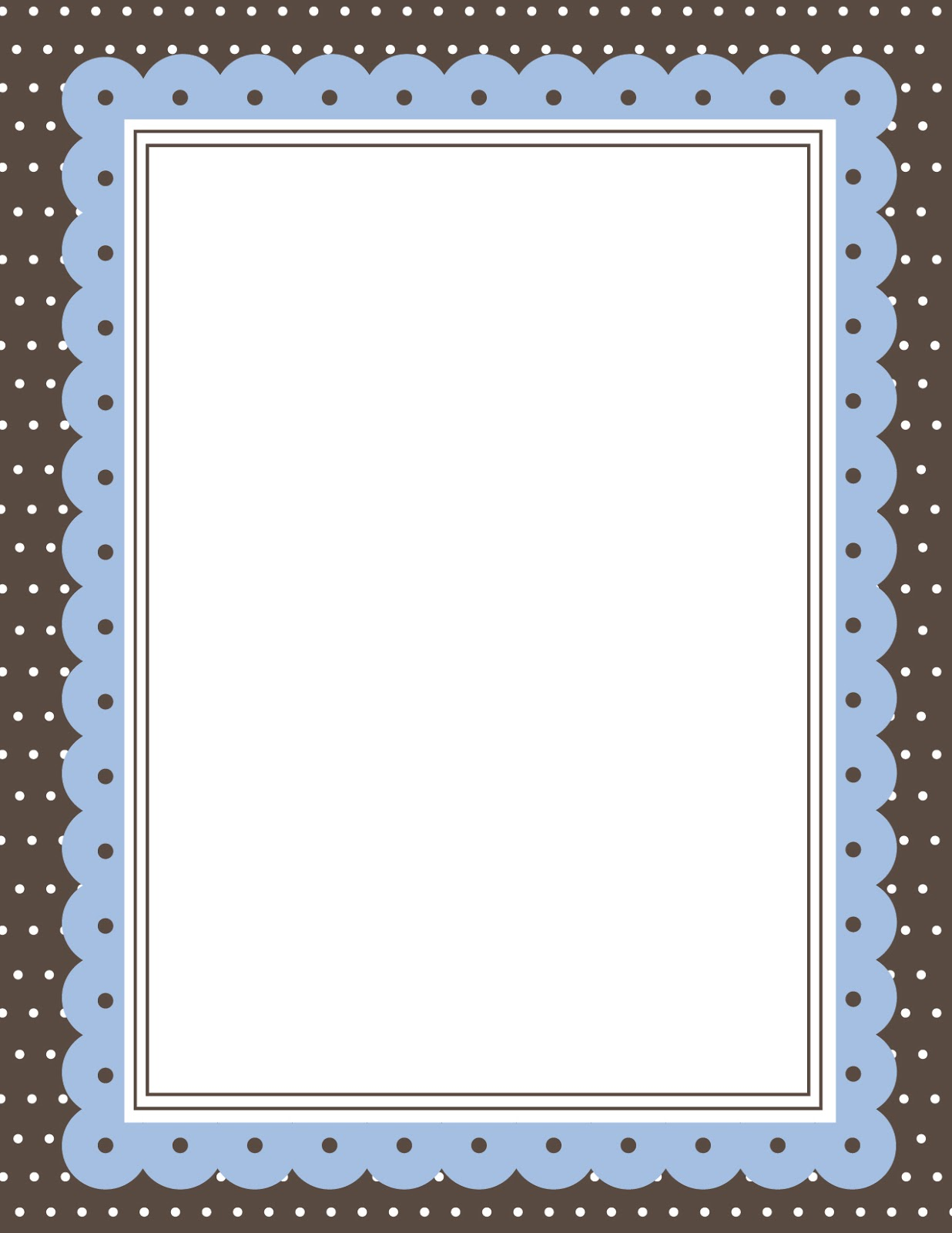 Baby DedicationThis is to certify that_______________________________________________________Was christened in the name of the Father, the son and the Holy SpiritSigned,____________________________Mother____________________________Father____________________________Pastor